PERSON SPECIFICATION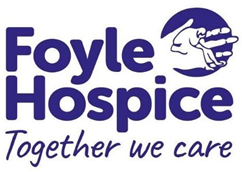 JOB TITLE: Fundraising Administrator		REPORTS TO: Donorflex SupervisorRESPONSIBLE TO: Director of Income Generation and CommunicationsWhere appropriate, reasonable adjustments to these criteria will be considered to accommodate personal circumstances such as disabilities.ESSENTIALDESIRABLEMETHOD OF ASSESSMENT EDUCATION AND QUALIFICATIONSGCSE English and Mathematics at grade C or above orApplication formKNOWLEDGE AND SKILLSExcellent oral and written communication and interpersonal skills.Ability to work under pressureSelf-motivated and able to use own initiative.Application formInterview EXPERIENCEA minimum of two years’ experience in an administration, secretarial or clerical role in a busy office environment.Database experience.Experience of multi-tasking and working to deadlines.Computer literate with a working knowledge and experience of using Microsoft office packages (including Word, Excel and Outlook)Previous experience of handling money/working with cash and reconciling reports.Experience of working in Community /Voluntary sector.Experience of working with Gift Aid.Application formInterviewPERSONAL QUALITIESPassionate and committed to the aims and charitable objectives of Foyle Hospice.InterviewOTHER Be available for occasional including evenings and weekend work when required.Application form